2022 SPRING Tennis Schedule Aledo MS 2022 SPRING Tennis Schedule Aledo MS 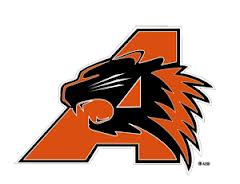 DateOpponentPlaceTime2/27Weatherford Tison MSAledo HS4:30pm3/6 McAnally MS (Dbls)Aledo HS4:30pm4/3 Brock MSAledo HS4:30pm4/12Summer Creek MSAledo HS4:30pm4/22Aledo Combined TourneyAledo HS8:00am4/24Cleburne Wheat MSWheat MS4:30pmHead Coach: Joe McCoyHead Coach: Joe McCoyAthletic Director: Steve WoodAthletic Director: Steve WoodSuperintendent: Dr. Susan BohnSuperintendent: Dr. Susan BohnPrincipal: Mandy MusselwhitePrincipal: Mandy Musselwhite